Об оплате труда работников, осуществляющих первичный воинский учет граждан Екатериновского сельского поселения Щербиновского районаВ соответствии с Федеральным законом от 28 марта 1998 года № 53-ФЗ «О воинской обязанности и военной службе» п о с т а н о в л я ю:1. Утвердить Положение об оплате труда работников, осуществляющих первичный воинский учет граждан Екатериновского сельского поселения Щербиновского района (приложение № 1).2. Установить размер должностного оклада работника, осуществляющего первичный воинский учет граждан Екатериновского сельского поселения Щербиновского района (приложение № 2).3. Финансирование расходов, связанных с реализацией настоящего постановления, осуществлять в пределах средств, предусмотренных в бюджете Екатериновского сельского поселения Щербиновского района на соответствующий год на осуществление первичного воинского учета граждан на территориях, где отсутствуют военные комиссариаты.4. Признать утратившим силу постановление администрации Екатериновского сельского поселения Щербиновского района от 17 октября 2019 года № 87 «Об оплате труда работников, осуществляющих первичный воинский учет граждан Екатериновского сельского поселения Щербиновского района».5. Отделу по общим и правовым вопросам администрации Екатериновского сельского поселения Щербиновского района (Белая):1) разместить настоящее постановление на официальном сайте администрации Екатериновского сельского поселения Щербиновского района;2) официально опубликовать настоящее постановление в периодическом печатном издании «Информационный бюллетень администрации Екатериновского сельского поселения Щербиновского района».6. Контроль за выполнением настоящего постановления оставляю за собой.27. Постановление вступает в силу на следующий день после его официального опубликования и распространяется на правоотношения, возникшие с 1 января 2020 года. ГлаваЕкатериновского сельского поселенияЩербиновского района                                                                       В.Н. ЖелтушкоПРИЛОЖЕНИЕ № 1УТВЕРЖДЕНОпостановлением администрацииЕкатериновского сельского поселения Щербиновского районаот ___________ № _____ПОЛОЖЕНИЕ об оплате труда работников, осуществляющих первичный воинский учет граждан Екатериновского сельского поселения Щербиновского района 1. Настоящее Положение об оплате труда работников, осуществляющих первичный воинский учет граждан Екатериновского сельского поселения Щербиновского района (далее по тексту  - Положение) разработано в соответствии с Федеральным законом от 28 марта 1998 года № 53-ФЗ «О воинской обязанности и воинской службе» и определяет размер и условия оплаты труда работников администрации Екатериновского сельского поселения Щербиновского района, осуществляющих первичный воинский учет граждан (далее по тексту – работники ВУС).2. Оплата труда работников ВУС, состоит из месячного должностного оклада (далее - должностной оклад), ежемесячных и иных дополнительных выплат (далее – дополнительные выплаты), которые осуществляются за счет субвенций из краевого бюджета на осуществление полномочий по первичному воинскому учету граждан, на территориях, где отсутствуют военные комиссариаты (далее по тексту – субвенции).3. Размеры должностных окладов работников ВУС устанавливаются постановлением администрации Екатериновского сельского поселения Щербиновского района.4. К дополнительным выплатам относятся:1) ежемесячная надбавка за сложность и напряженность труда - в размере 175 процентов должностного оклада;2) премии по итогам работы за месяц (квартал) и год, порядок выплат, которых определяется администрацией Екатериновского сельского поселения Щербиновского района (максимальный размер в пределах фонда оплаты труда не ограничивается);3) ежемесячное денежное поощрение - в размере одного должностного оклада;4) единовременная выплата при предоставлении ежегодного оплачиваемого отпуска и материальная помощь - в размере по два должностных оклада, выплачиваемые в порядке, утверждаемом работодателем.25. Работникам ВУС производятся выплаты, предусмотренные соответствующими федеральными законами и иными нормативными правовыми актами и выплачиваемые за счет средств фонда оплаты труда работников ВУС.6. Размеры должностных окладов работников ВУС увеличиваются (индексируются) в сроки и в пределах размера повышения (индексации) должностных окладов работников администрации Екатериновского сельского поселения Щербиновского района и устанавливаются постановлением администрации Екатериновского сельского поселения Щербиновского района.7. При увеличении (индексации) должностных окладов их размеры подлежат округлению до целого рубля в сторону увеличения.8. При формировании фонда оплаты труда работников ВУС сверх суммы средств, направляемых для выплаты должностных окладов, предусматриваются следующие средства для выплаты (в расчете на год):1) ежемесячной надбавки за сложность и напряженность труда в размере 11,74 должностного оклада;2) премий по итогам работы за месяц (квартал) и год в размере 8 должностных окладов;3) ежемесячного денежного поощрения - в размере 12 должностных окладов;4) единовременной выплаты при предоставлении ежегодного оплачиваемого отпуска и материальной помощи в размере 4 должностных окладов.9. Работодатель вправе перераспределять средства фонда оплаты труда работников ВУС между выплатами, предусмотренными пунктом 8 настоящего Положения, в пределах годового фонда оплаты труда работников ВУС, а также в соответствии с размером субвенций, утвержденных решением о бюджете Екатериновского сельского поселения Щербиновского района.Глава Екатериновского сельского поселения Щербиновского района	                                                                      В.Н. ЖелтушкоПРИЛОЖЕНИЕ № 2УТВЕРЖДЕНпостановлением администрацииЕкатериновского сельского поселения Щербиновского районаот ___________ № _____РАЗМЕРдолжностного оклада работника, осуществляющего первичный воинский учет граждан Екатериновского сельского поселения Щербиновского районаГлава Екатериновского сельского поселения Щербиновского района	                                                                      В.Н. Желтушко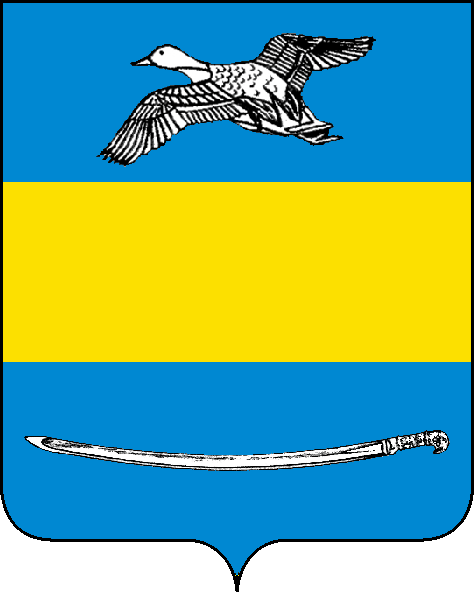 АДМИНИСТРАЦИЯ ЕКАТЕРИНОВСКОГО СЕЛЬСКОГО ПОСЕЛЕНИЯЩЕРБИНОВСКОГО РАЙОНАПОСТАНОВЛЕНИЕАДМИНИСТРАЦИЯ ЕКАТЕРИНОВСКОГО СЕЛЬСКОГО ПОСЕЛЕНИЯЩЕРБИНОВСКОГО РАЙОНАПОСТАНОВЛЕНИЕ                    от_____________           №___________село Екатериновкасело Екатериновка№ п/пНаименование должностиРазмердолжностногооклада(рублей в месяц)1.Специалист по первичному воинскому учету граждан3 416,00